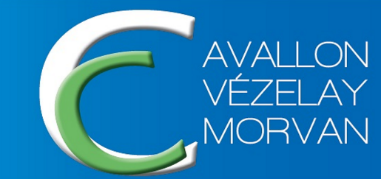 OFFICE DE TOURISME DU GRAND VÉZELAYFORMULAIRE DE CANDIDATURE AU COMITÉ DE DIRECTIONCOLLÈGE – PRESTATAIRES ET PROFESSIONNELS DU TOURISMEÀ retourner à la CCAVM avant le dimanche 30 août 20209 rue Carnot 89200 AVALLON – cyrille.clarisse.ccavm@orange.frJe soussigné(e) : Madame / Monsieur (1) ……………………….……………………………………………………………………………………….…..,Profession : ……………………………..………………………………………………………….…………………………………..………….……………………………………………………………………………………………………………………………………………………….……DÉCLARE me porter candidat(e) aux fonctions de membre du Comité de Direction de l’Office de tourisme du Grand VÉZELAY, en qualité de représentant titulaire des prestataires et des professionnels du tourisme.Mon (Ma) suppléant(e) sera Madame / Monsieur (1)……………………………………………………………………………,Profession : ………………………………………………………………………………………….…………………………………..………….………………………………………………………………………………………………………………………………………………………….…Rayer la mention inutileFait à ............................................................., le ............................................. 2020   Signature du candidat titulaire				Signature du candidat suppléant